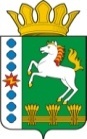 КОНТРОЛЬНО-СЧЕТНЫЙ ОРГАН ШАРЫПОВСКОГО РАЙОНАКрасноярского краяЗаключениена проект Постановления администрации Ивановского сельсовета «О внесении изменений в постановление администрации Ивановского сельсовета от 29.10.2013 № 86 «Об утверждении муниципальной программы Ивановского сельсовета «Развитие культуры» (в ред. от 14.12.2016 № 165)25 мая  2017 год 								             № 50Настоящее экспертное заключение подготовлено Контрольно – счетным органом Шарыповского района на основании ст. 157 Бюджетного  кодекса Российской Федерации, ст. 9 Федерального закона от 07.02.2011 № 6-ФЗ «Об общих принципах организации и деятельности контрольно – счетных органов субъектов Российской Федерации и муниципальных образований», ст. 15 Решения Шарыповского районного Совета депутатов от 20.09.2012 № 31/289р «О внесении изменений и дополнений в Решение Шарыповского районного Совета депутатов (в ред. от 20.03.2014 № 46/536р, от 25.09.2014 № 51/573р, от 26.02.2015 № 56/671р), Соглашения от 01.01.2015  «О передаче Контрольно-счетному органу Шарыповского района полномочий Контрольно-счетного органа Ивановского сельсовета по осуществлению внешнего муниципального финансового контроля».          Представленный на экспертизу проект Постановления администрации Ивановского сельсовета «О внесении изменений в постановление администрации Ивановского сельсовета от 29.10.2013 № 86 «Об утверждении муниципальной программы Ивановского сельсовета «Развитие культуры» (в ред. от 14.12.2016 № 165) направлен в Контрольно – счетный орган Шарыповского района 23 мая 2017 года, разработчиком данного проекта Постановления является администрация Ивановского сельсовета Шарыповского района. Основанием для разработки муниципальной программы являются:- статья 179 Бюджетного кодекса Российской Федерации;- Постановление администрации Ивановского сельсовета от 25.07.2013 № 65 «Об утверждении Порядка принятия решений о разработке  муниципальных программ Ивановского сельсовета, их формировании и реализации»;- распоряжение администрации Ивановского сельсовета от 31.07.2013  № 10 «Об утверждении перечня муниципальных программ Ивановского  сельсовета» (в ред. 13.08.2014 № 23).Ответственный исполнитель администрация Ивановского сельсовета.Соисполнители муниципальной программы отсутствуют.Целью муниципальной программы является создание условий для развития и реализации культурного и духовного потенциала населения.Задача муниципальной программы – сохранение и развитие народных художественных традиций и создание равных условий для культурного развития населения.Мероприятие проведено 25 мая 2017 года.В ходе подготовки заключения Контрольно – счетным органом Шарыповского района были проанализированы следующие материалы:- проект Постановления администрации Ивановского сельсовета «О внесении изменений в постановление администрации Ивановского сельсовета от 29.10.2013 № 86 «Об утверждении муниципальной программы Ивановского сельсовета «Развитие культуры» (в ред. от 14.12.2016 № 165);- паспорт муниципальной программы Ивановского сельсовета «Развитие культуры».  Рассмотрев представленные материалы к проекту Постановления муниципальной программы «Развитие культуры» установлено следующее:В соответствии с проектом паспорта Программы происходит изменение по строке (пункту) «Информация по ресурсному обеспечению программы, в том числе в разбивке по источникам финансирования, по годам реализации программы».После внесения изменений строка  будет читаться:На основании уведомления администрации Шарыповского района об изменении бюджетных ассигнований от 28.04.2017 № 22 на обеспечение развития и укрепления материально – технической базы муниципальных домов культуры, поддержка творческой деятельности муниципальных театров в городах с численностью населения до 300 тысяч человек на приобретение музыкальной аппаратуры по муниципальной программе увеличение бюджетных ассигнований составило в сумме 148 900,00 руб. (0,40%), из них:за счет средств федерального бюджета увеличение в сумме 134 010,00 руб. (100,00%); за счет средств краевого бюджета увеличение в сумме 14 890,00 руб. (7,23%). Перераспределены бюджетные ассигнования за счет средств бюджета поселения в сумме 3 900,00 руб. с субсидии МБУК «Ивановская ЦКС» на финансовое обеспечение выполнения муниципального задания на софинансирование обеспечения развития и укрепления материально – технической базы муниципальных домов культуры, поддержка творческой деятельности муниципальных театров в городах с численностью населения до 300 тысяч человек на приобретение музыкальной аппаратуры.При проверке правильности планирования и составления проекта Постановления  нарушений не установлено.На основании выше изложенного Контрольно – счетный орган Шарыповского района предлагает администрации Ивановского сельсовета принять проект Постановления администрации Ивановского сельсовета «О внесении изменений в постановление администрации Ивановского сельсовета от 29.10.2013 № 86 «Об утверждении муниципальной программы Ивановского сельсовета «Развитие культуры».Председатель Контрольно – счетного органа							Г.В. СавчукАудитор Контрольно – счетного органа							И.В. ШмидтИнформация по ресурсному обеспечению программы, в том числе в разбивке по источникам финансирования, по годам реализации программы Предыдущая редакцияПредлагаемая редакция (проект Постановления)Информация по ресурсному обеспечению программы, в том числе в разбивке по источникам финансирования, по годам реализации программы Планируемое финансирование программных мероприятий  составляет 36 983 661,00 руб., в том числе:за счет средств  краевого бюджета205 932,00 руб., из них:2014 год – 115 227,00 руб.2015 год – 68 966,00 руб.2016 год – 21 739,00 руб.2017 год – 0,00 руб.2018 год – 0,00 руб.2019 год – 0,00 руб.за счет средств  бюджета поселения 36 510 979,00 руб., из них:2014 год – 6 905 696,00 руб.2015 год – 7 182 883,00 руб.2016 год – 6 552 100,00 руб.2017 год -  5 290 100,00 руб.2018 год – 5 290 100,00 руб.2019 год – 5 290 100,00 руб.за счет внебюджетных источников266 750,00 руб., из них:2014 год – 38 500,00 руб.;2015 год – 38 250,00 руб.;2016 год – 47 500,00 руб.;2017 год – 47 500,00 руб.;2018 год – 47 500,00 руб.;2019 год – 47 500,00 руб.Планируемое финансирование программных мероприятий  составляет 37 132 561,00 руб., в том числе:за счет средств  федерального бюджета 134 010,00 руб., из них:2014 год – 0,00 руб.2015 год – 0,00 руб.2016 год – 0,00 руб.2017 год – 134 010,00 руб.2018 год – 0,00 руб.2019 год – 0,00 руб.за счет средств  краевого бюджета220 822,00 руб., из них:2014 год – 115 227,00 руб.2015 год – 68 966,00 руб.2016 год – 21 739,00 руб.2017 год – 14 890,00 руб.2018 год – 0,00 руб.2019 год – 0,00 руб.за счет средств  бюджета поселения 36 510 979,00 руб., из них:2014 год – 6 905 696,00 руб.2015 год – 7 182 883,00 руб.2016 год – 6 552 100,00 руб.2017 год -  5 290 100,00 руб.2018 год – 5 290 100,00 руб.2019 год – 5 290 100,00 руб.за счет внебюджетных источников266 750,00 руб., из них:2014 год – 38 500,00 руб.;2015 год – 38 250,00 руб.;2016 год – 47 500,00 руб.;2017 год – 47 500,00 руб.;2018 год – 47 500,00 руб.;2019 год – 47 500,00 руб.